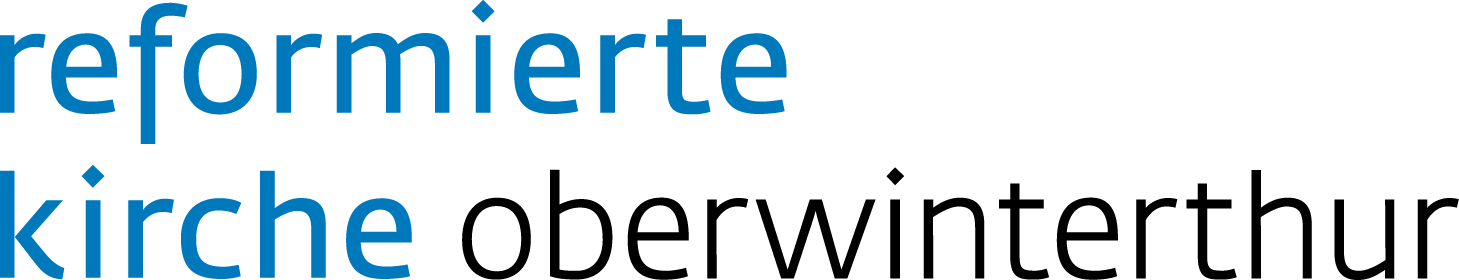 Anmeldung KolibriKircheWir freuen uns, wenn Sie Ihr Kind bis spätestens am 18. Juni 2021 für die KolibriKirche anmelden (marianne.stutz@reformiert-winterthur.ch). 
Bitte füllen Sie die folgenden Angaben aus:Vorname:      	 Name:     	Geburtsdatum:      	 Heimatort:      	Taufdatum:      	  nicht getauft	 eingesegnetGeschlecht:  männlich      weiblich 	Eltern:      	Adresse:      	PLZ und Ort:      	Telefon Festnetz:      	Notfallnummer (Handy):      	E-Mail Eltern:      		Unser/mein Kind besucht nach den Sommerferien die KolibriKirche	Unser/mein Kind besucht die KolibriKirche nicht weil …	… unser/mein Kind nach den Sommerferien erst 
den 1. Kindergarten besucht	… unser/mein Kind nicht konfirmiert werden soll	anderer Grund:      	Datum:      	 Unterschrift: 	 